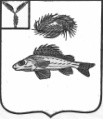 АдминистрацияДекабристского муниципального образованияЕршовского муниципального района Саратовской областиПОСТАНОВЛЕНИЕот 08 июня 2018 г.									№ 22Об отмене постановленияадминистрации Декабристского МОот 09.04.2018 № 10 «Об актуализациисхем теплоснабжения Декабристского МОЕршовского МР Саратовской области	На основании протеста прокуратуры Ершовского района от 04.06.2018 г. № 28-2018 на постановление администрации Декабристского МО Ершовского МР от 09.04.2018 г. № 10 «Об актуализации схемы теплоснабжения Декабристского МО Ершовского района», администрация Декабристского МОПОСТАНОВЛЯЕТ:Отменить постановление администрации Декабристского МО от 09.04.2018 г. № 10 «Об актуализации схемы теплоснабжения Декабристского МО Ершовского района».Глава Декабристского МО						/М.А. Полещук/